Программа «Веселые игрушки. Умелые руки».Тема. «Простейший проволочный и картонный каркас».                           Простейший проволочный  каркас.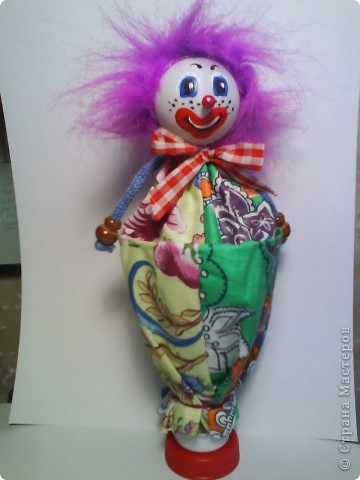                 «Клоун – дергунчик»            (работа выполняется с помощью родителей) Задание  1.    Оформить края ткани.   Задание  2.    Собрать игрушку.Задание  3 .   Оформить игрушку. Задание  4 .  Решить головоломку.  Добрый день! Продолжаем работу над созданием клоуна.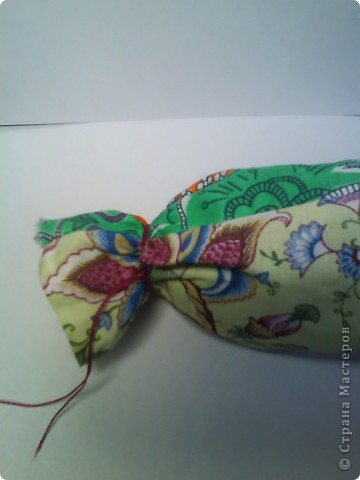 1. Нижнюю часть ткани прошиваем швом зиг-заг,  или оформляем тесьмой, кружевом.  Оформленную сторону ткани  затягиваем на горлышке бутылки.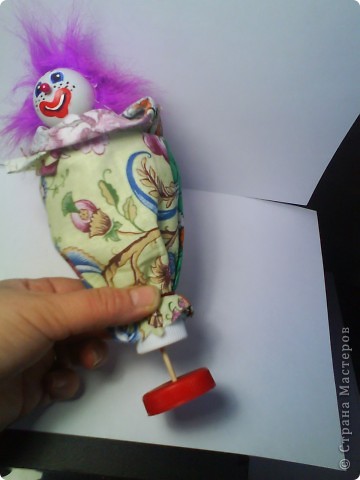 2. Вставляем внутрь стержень с головой, конец стержня фиксируем. Можно использовать еще одну пробку (пробка красного цвета), сделав в ней отверстие и вставив конец палочки или проволоки.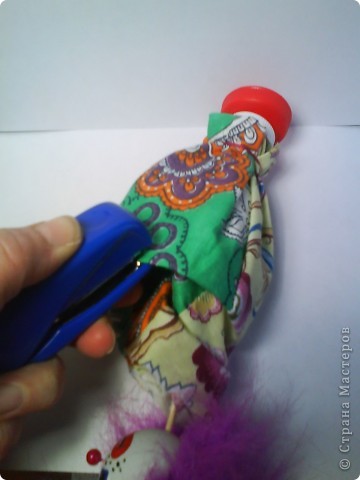 3. Фиксируем ткань по краю пластиковой бутылки.   Это можно сделать степлером, а можно пришить сметочным швом.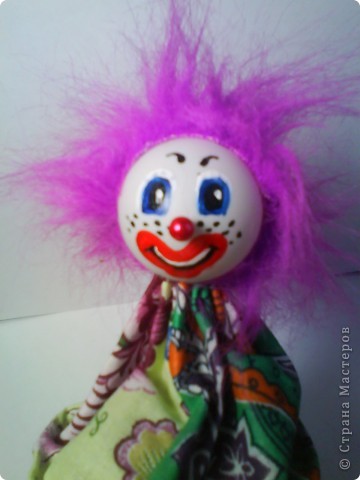 4. С другого конца ткань стягиваем у головы, подогнув на 0,5 мм. Пришиваем ткань к голове или приклеиваем.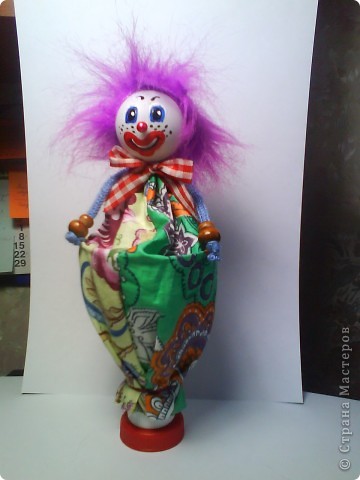 5. Добавляем нашему клоуну руки,  их можно сшить, а  можно изготовить из шнурков,  красиво декорируя. Добавляем бантик.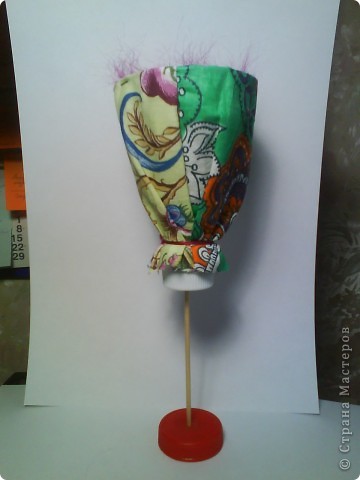 6. Если потянуть за нижний конец стержня, клоун спрячется, или появится, если поднять вверх.7. Вот так!Желаю вам творческих успехов!  Я думаю, у вас все получится.Найдите 15 отличий между клоунамиПеред вами 2 изображения с клоунами. Вам нужно найти 15 отличий, что довольно не просто.Ответы с решением головоломки, присылать в личные сообщения.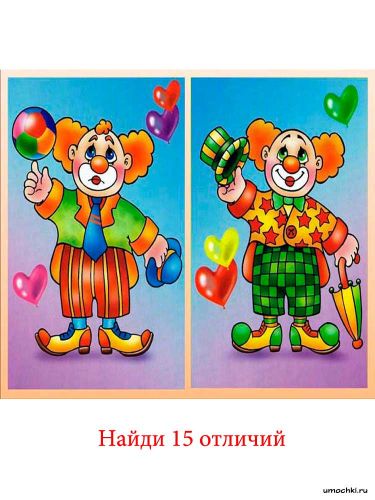 Нашедших все 15 отличий – ждет приз!Желаю удачи!!!